HARMONOGRAM DZIAŁAŃ RADZYMIŃSKIEGO BUDŻETU PARTYCYPACYJNEGO NA 2020 ROKZałącznik nr 5do Regulaminu RadzymińskiegoBudżetu Partycypacyjnego na rok 2020		stanowiącego Załącznik do Zarządzenia Nr 0050.147.2019Burmistrza Radzymina z dnia 30 sierpnia 2019 rokuDziałania edukacyjne, informacyjne i promocyjne od 09.09.2019 r. do 08.11.2019 r.Przyjmowanie propozycji projektów do realizacji od 13.09.2019 r. do 27.09.2019 r.Weryfikacja formalna i merytoryczna projektów do 18.10.2019 r.Podanie do publicznej wiadomości wyników weryfikacji projektów  do 21.10.2019 r.Podanie do publicznej wiadomości listy projektów poddanych pod głosowanie do 25.10.2019 r.Głosowanie mieszkańców nad propozycjami projektów od 26.10.2019 r. do 05.11.2019 r.Ogłoszenie listy wybranych przez mieszkańców projektów do realizacji do 08.11.2019 r.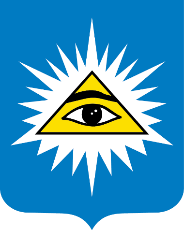 